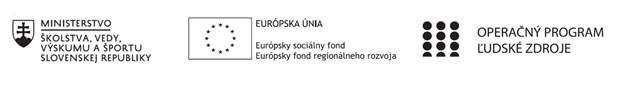 Správa o činnosti pedagogického klubu Príloha:Prezenčná listina zo stretnutia pedagogického klubuPríloha správy o činnosti pedagogického klubu              PREZENČNÁ LISTINAMiesto konania stretnutia:Základná škola, M.R. Štefánika 910/51, 07501 Trebišov ,miestnosť                č. 9Dátum konania stretnutia:  25.04.2019Trvanie stretnutia:                od  13:30 hod   -   do 15:30  hod	Zoznam účastníkov/členov pedagogického klubu:     Klub učiteľov PDAG I. stupeň ZŠMeno prizvaných odborníkov/iných účastníkov, ktorí nie sú členmi pedagogického klubu  a podpis/y:Prioritná osVzdelávanieŠpecifický cieľ1.1.1 Zvýšiť inkluzívnosť a rovnaký prístup ku kvalitnému vzdelávaniu a zlepšiť výsledky a kompetencie detí a žiakovPrijímateľZákladná škola, M.R. Štefánika 910/51, 07501 TrebišovNázov projektuZvýšenie čitateľskej, matematickej a prírodovednej gramotnosti žiakov základnej školyKód projektu  ITMS2014+312011R032Názov pedagogického klubu Klub učiteľov PDAG I. stupeň ZŠDátum stretnutia  pedagogického klubu25.04.2019Miesto stretnutia  pedagogického klubuZŠ M.R. Štefánika, Trebišov, tr. II.AMeno koordinátora pedagogického klubuMgr. Andrea KocákováOdkaz na webové sídlo zverejnenej správywww.zsmrstv.edupage.orgManažérske zhrnutie: Na šiestom zasadnutí klubu sme sa zamerali na bádateľské aktivity  - aktívne učenie, diskusia, z odučenej  hodiny  s témou:  Stúpavosť teplého vzduchu -  Atmosféra .       Žiaci na hodine rozvíjali:spôsobilosť tvoriť závery a zovšeobecnenia kritické myslenie spoluprácu komunikáciu kreativituTaktiež sa na danej vyučovacej hodiny  využívali moderné vyučovacie postupy, metódy  a formy práce: didaktické hry.Rozpracovali sme prípravu, pripravili pomôcky na realizovanie  vyučovacej činnosti na nasledujúcu hodinu s témou: Klíčenie semien a vzorkovnica semien.Manažérske zhrnutie: Na šiestom zasadnutí klubu sme sa zamerali na bádateľské aktivity  - aktívne učenie, diskusia, z odučenej  hodiny  s témou:  Stúpavosť teplého vzduchu -  Atmosféra .       Žiaci na hodine rozvíjali:spôsobilosť tvoriť závery a zovšeobecnenia kritické myslenie spoluprácu komunikáciu kreativituTaktiež sa na danej vyučovacej hodiny  využívali moderné vyučovacie postupy, metódy  a formy práce: didaktické hry.Rozpracovali sme prípravu, pripravili pomôcky na realizovanie  vyučovacej činnosti na nasledujúcu hodinu s témou: Klíčenie semien a vzorkovnica semien.Hlavné body, témy stretnutia, zhrnutie priebehu stretnutia:Zhodnotenie odučenej vyučovacej hodiny:Ciele hodiny – Atmosféra boli splnené, žiaci si zopakovali zloženie vzduchu, oboznámili sa s vrstvami  atmosféry, dozvedeli sa aj  o dôležitosti ozónovej vrstvy pre človeka. Na danej hodine mali žiaci problém so zápisom a zákresom  vrstiev atmosféry.  Jednotlivé vrstvy atmosféry im priblížila Prezentácia : Sféry - vrstvy atmosféryPri overovaní poznatkov z danej hodiny formou  cvičení na pracovnom liste. Žiaci nemali žiaden problém a vypracovanie úlohy zvládli samostatne a správne. Z toho vyplýva, že daná téma a cieľ vyučovacej hodiny bol splnený.Bádateľské aktivity – Aktívne učenie, diskusiaNa pedagogickom klube sme sa zhodli, že keď chceme u detí vytvoriť trvalý pozitívny vzťah k prírode, potom musíme uviesť do vyučovacieho procesu zaujímavé situácie – aktívne učenie sa žiakov. V aktívnom učení sa žiakov sa kladie menší dôraz na sprostredkovanie informácií a väčší dôraz na rozvoj zručností žiakov. Od žiakov sa požadujú vyššie myšlienkové operácie, ako napr. analýza, syntéza hodnotenie. Žiaci čítajú, realizujú praktické cvičenia, píšu, diskutujú. Najdôležitejšie na aktívnom učení sa je však to, že žiaci nielen aktívne robia ale súčasne aj rozmýšľajú nad tým, čo robia.Úlohou pedagóga je vytvoriť vhodné zážitky, predkladať problémy a  podporovať žiakov.Na hodinách Hravej prírodovedy je veľmi dôležitá aj diskusia. Žiaci diskutovali na tému atmosféra: Vznikal na Zemi najprv vzduch k dýchaniu alebo voda?Vznikli najskôr rastliny alebo živočíchy?Ako vznikol na Zemi kyslík?Aká je teplota v atmosfére- je tam mráz, alebo spaľujúce teplo?K čomu ozón potrebujeme?Čím človek vzduch znečisťuje? Čím poškodzuje ozón?Príprava a rozpracovanie témy na nasledujúcu vyučovaciu hodinu – Bádateľské aktivity: praktické prírodovedné činnosti a analýzaTéma: Klíčenie semien a vzorkovnica  semienVýkonový štandard: •	opísať životný cyklus známeho rastlinného druhu:  byliny – fazuľa obyčajná,•	že niektoré rastliny žijú kratšie a iné dlhšie,•	že rastlina počas života kvitne a prinesie semená,•	že zo semien na jar vyrastajú nové rastliny,•	rozpoznať typické poľné plodiny,•	hodnotiť význam pestovania vybraných poľných plodín,•	skúmať klíčenie a podmienky pre klíčenie rastlín,4. Príprava pomôcok potrebných na realizáciu pokusov na budúcu hodinu. Teoretické východisko: Klíčenie semien Príprava pracovného listu pre žiakov – Klíčenie semienTajnička PrezentáciaPríprava pomôcok  k bádateľským aktivitám: praktické prírodovedné činnosti a analýza - Vzorkovnica semienHlavné body, témy stretnutia, zhrnutie priebehu stretnutia:Zhodnotenie odučenej vyučovacej hodiny:Ciele hodiny – Atmosféra boli splnené, žiaci si zopakovali zloženie vzduchu, oboznámili sa s vrstvami  atmosféry, dozvedeli sa aj  o dôležitosti ozónovej vrstvy pre človeka. Na danej hodine mali žiaci problém so zápisom a zákresom  vrstiev atmosféry.  Jednotlivé vrstvy atmosféry im priblížila Prezentácia : Sféry - vrstvy atmosféryPri overovaní poznatkov z danej hodiny formou  cvičení na pracovnom liste. Žiaci nemali žiaden problém a vypracovanie úlohy zvládli samostatne a správne. Z toho vyplýva, že daná téma a cieľ vyučovacej hodiny bol splnený.Bádateľské aktivity – Aktívne učenie, diskusiaNa pedagogickom klube sme sa zhodli, že keď chceme u detí vytvoriť trvalý pozitívny vzťah k prírode, potom musíme uviesť do vyučovacieho procesu zaujímavé situácie – aktívne učenie sa žiakov. V aktívnom učení sa žiakov sa kladie menší dôraz na sprostredkovanie informácií a väčší dôraz na rozvoj zručností žiakov. Od žiakov sa požadujú vyššie myšlienkové operácie, ako napr. analýza, syntéza hodnotenie. Žiaci čítajú, realizujú praktické cvičenia, píšu, diskutujú. Najdôležitejšie na aktívnom učení sa je však to, že žiaci nielen aktívne robia ale súčasne aj rozmýšľajú nad tým, čo robia.Úlohou pedagóga je vytvoriť vhodné zážitky, predkladať problémy a  podporovať žiakov.Na hodinách Hravej prírodovedy je veľmi dôležitá aj diskusia. Žiaci diskutovali na tému atmosféra: Vznikal na Zemi najprv vzduch k dýchaniu alebo voda?Vznikli najskôr rastliny alebo živočíchy?Ako vznikol na Zemi kyslík?Aká je teplota v atmosfére- je tam mráz, alebo spaľujúce teplo?K čomu ozón potrebujeme?Čím človek vzduch znečisťuje? Čím poškodzuje ozón?Príprava a rozpracovanie témy na nasledujúcu vyučovaciu hodinu – Bádateľské aktivity: praktické prírodovedné činnosti a analýzaTéma: Klíčenie semien a vzorkovnica  semienVýkonový štandard: •	opísať životný cyklus známeho rastlinného druhu:  byliny – fazuľa obyčajná,•	že niektoré rastliny žijú kratšie a iné dlhšie,•	že rastlina počas života kvitne a prinesie semená,•	že zo semien na jar vyrastajú nové rastliny,•	rozpoznať typické poľné plodiny,•	hodnotiť význam pestovania vybraných poľných plodín,•	skúmať klíčenie a podmienky pre klíčenie rastlín,4. Príprava pomôcok potrebných na realizáciu pokusov na budúcu hodinu. Teoretické východisko: Klíčenie semien Príprava pracovného listu pre žiakov – Klíčenie semienTajnička PrezentáciaPríprava pomôcok  k bádateľským aktivitám: praktické prírodovedné činnosti a analýza - Vzorkovnica semienZávery a odporúčania:Zhrnutie priebehu stretnutia –                    Edukačný cieľ vyučovacej hodiny na tému Atmosféra  bol splnený.Na pedagogickom klube sme sa zhodli na tom, že vedomosti, ktoré žiaci získavajú vlastným aktívnym učením sa, závisia od ich motivácie a cieľov, ale aj od toho, čo z danej témy už vedia a ako to vedia využiť pri učení sa nových vecí.Pri príprave aktivít pre žiakov je u učiteľa potrebné: sústrediť sa na aktivity s možnosťou zapojenia všetkých žiakov, orientovať sa na dosiahnutie cieľov, pripravovať úlohy náročné na vyššie myšlienkové procesy (analýza, syntéza, hodnotenie, tvorivosť), akceptovať rôznorodosť žiakov v ich učebných štýloch. Dôležitosť vidíme aj vo využívaní foriem  aktívneho učenia sa: • individuálne aktivity žiakov, • aktivity v pároch, • neformálne malé skupiny, • kooperatívne projektové práce.Závery a odporúčania:Zhrnutie priebehu stretnutia –                    Edukačný cieľ vyučovacej hodiny na tému Atmosféra  bol splnený.Na pedagogickom klube sme sa zhodli na tom, že vedomosti, ktoré žiaci získavajú vlastným aktívnym učením sa, závisia od ich motivácie a cieľov, ale aj od toho, čo z danej témy už vedia a ako to vedia využiť pri učení sa nových vecí.Pri príprave aktivít pre žiakov je u učiteľa potrebné: sústrediť sa na aktivity s možnosťou zapojenia všetkých žiakov, orientovať sa na dosiahnutie cieľov, pripravovať úlohy náročné na vyššie myšlienkové procesy (analýza, syntéza, hodnotenie, tvorivosť), akceptovať rôznorodosť žiakov v ich učebných štýloch. Dôležitosť vidíme aj vo využívaní foriem  aktívneho učenia sa: • individuálne aktivity žiakov, • aktivity v pároch, • neformálne malé skupiny, • kooperatívne projektové práce.Vypracoval (meno, priezvisko)Mgr. Jana ŽižkovičováDátum26.04.2019PodpisSchválil (meno, priezvisko)Mgr. Andrea  KocákováDátum26.04.2019PodpisPrioritná os:VzdelávanieŠpecifický cieľ:1.1.1 Zvýšiť inkluzívnosť a rovnaký prístup ku kvalitnému vzdelávaniu a zlepšiť výsledky a kompetencie detí a žiakovPrijímateľ:Základná škola, M.R. Štefánika 910/51, 07501 TrebišovNázov projektu:Zvýšenie čitateľskej, matematickej a prírodovednej gramotnosti žiakov základnej školyKód ITMS projektu: ITMS2014+312011R032Názov pedagogického klubu:Klub učiteľov PDAG I. stupeň ZŠč.Meno a priezviskoPodpisInštitúcia1.Mgr. Andrea KocákováZŠ, M.R. Štefánika 910/51, 07501 Trebišov 2.Mgr. Ivana IlošvayováZŠ, M.R. Štefánika 910/51, 07501 Trebišov3.Mgr. Jana ŽižkovičováZŠ, M.R. Štefánika 910/51, 07501 Trebišov4.Mgr. Renáta LapitkováZŠ, M.R. Štefánika 910/51, 07501 Trebišov5Mgr. Denisa TelepčákováZŠ, M.R. Štefánika 910/51, 07501 Trebišovč.Meno a priezviskoPodpisInštitúcia